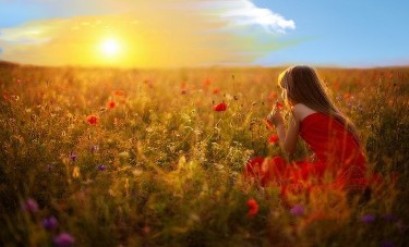                                                      Avis de disparitionIl portait un pardessus bleu clair,Ainsi qu’une casquette jaune à visière.Il a été aperçu par plusieurs vacancièresEn compagnie de quelques trouvèresFaisant la cour à une jolie lavandière.Il a disparu depuis presque un mois, je considère.Sans la moindre nouvelle de lui j’erre solitaire,J’offre très forte récompense, un an de salaire,A qui me le ramènera dans mon repère.Je ne puis vivre sans son habit bleu et jaune, je le réitère.Aidez- moi à retrouver le beau temps, c’est ma prière.Il est l’ami que je préfère.                                                                Copyright à Claudie                                        